HANDLINGSPLANFOR GODT PSYKOSOSIALT BARNEHAGEMILJØHAUGLIA BARNEHAGE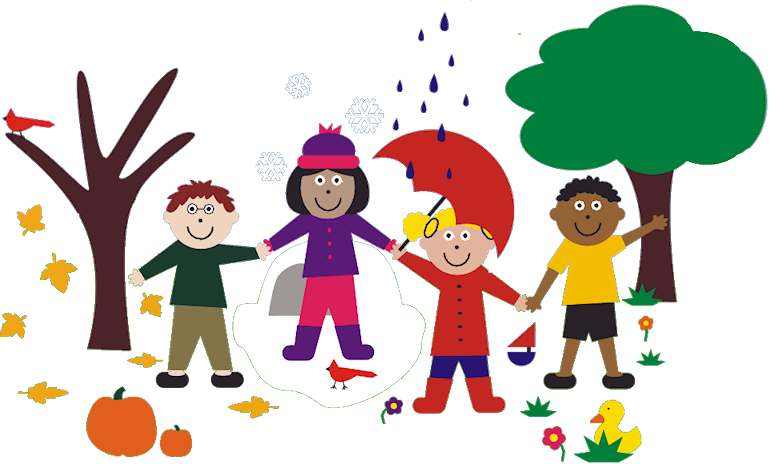 InnholdsfortegnelseForord							side 3- 4Mål							side 5Dette jobber vi med for alle barn i barnehagen	side 5Vi reagerer på						side 5Forebyggende arbeid					side 6Kartlegging av det sosiale miljøet			side 7Hva kjennetegner mistrivsel				side 8Definisjon mobbing					side 8Hva gjør vi dersom mistrivsel ellermobbing avdekkes?					side 9Tiltak som kan benyttes ovenfor barnsom opplever mistrivsel eller mobbing		side 9- 10Tiltak som kan benyttes ovenfor barn som utfører mobbing					side 10Tiltaksplan for godt psykososialt miljø i bhg		side 11Observasjonsskjema					side 12Barnesamtaleskjema					side 13- 14Plan for tiltak ved bekymring				side 15- 19 Dette er en handlingsplanen for godt psykososialt barnehagemiljø for Hauglia barnehage. Det har kommet inn et nytt kapittel i Lov om barnehager, som omhandler psykososialt barnehagemiljø (kapittel Vlll), tidligere planer revideres derfor i henhold til dette. Barnehagens årsplan har overordnet fokus på språk og sosial kompetanse. Et godt psykososialt barnehagemiljø innebærer at barna opplever trygghet, trivsel og tilhørighet i barnehagen. Vårt viktigste tiltak for et godt psykososialt barnehagemiljø er å jobbe for de syv helserettighetene til Arne Holte, og utvikling av sosiale ferdigheter. De viktigste endringene som har blitt lovfestet, er:Barnehagen har et lovpålagt ansvar for å følge med på hvordan alle barna har det, og en plikt til å gripe inn hvis et barn ikke har det bra. Aktivitetsplikten gjelder både når ansatte, barn eller foreldre melder ifra. Det er også skjerpet aktivitetsplikt dersom vi får kjennskap til eller mistanke om at ansatte krenker barn. Lov om barnehager sier: § 41.Nulltoleranse og forebyggende arbeidBarnehagen skal ikke godta krenkelser som for eksempel utestenging, mobbing, vold, diskriminering og trakassering. Alle som arbeider i barnehagen, skal gripe inn når et barn i barnehagen utsettes for slike krenkelser.Barnehagen skal forebygge tilfeller hvor barn ikke har et trygt og godt barnehagemiljø ved å arbeide kontinuerlig for å fremme helsen, trivselen, leken og læringen til barna.§ 42.Plikt til å sikre at barnehagebarna har et trygt og godt psykososialt barnehagemiljø (aktivitetsplikt)Alle som arbeider i barnehagen, skal følge med på hvordan barna i barnehagen har det.Alle som arbeider i barnehagen, skal melde fra til barnehagens styrer dersom de får mistanke om eller kjennskap til at et barn ikke har et trygt og godt barnehagemiljø. Styreren skal melde fra til barnehageeieren i alvorlige tilfeller.Ved mistanke om eller kjennskap til at et barn ikke har et trygt og godt barnehagemiljø, skal barnehagen snarest undersøke saken.Når et barn eller foreldrene sier at barnet ikke har et trygt og godt barnehagemiljø, skal barnehagen undersøke saken og så langt det finnes egnede tiltak, sørge for at barnet får et trygt og godt barnehagemiljø. Det samme gjelder når en undersøkelse som barnehagen selv har satt i gang, viser at et barn ikke har et trygt og godt barnehagemiljø. Tiltakene skal velges på grunnlag av en konkret og faglig vurdering.Barnehagen skal lage en skriftlig plan når det skal gjøres tiltak i en sak. I planen skal det stå§ 43.Skjerpet aktivitetsplikt dersom en som arbeider i barnehagen, krenker et barnDersom en som arbeider i barnehagen, får mistanke om eller kjennskap til at en annen som arbeider i barnehagen, krenker et barn med for eksempel utestenging, mobbing, vold, diskriminering eller trakassering, skal vedkommende straks melde fra til barnehagens styrer. Styreren skal melde fra til barnehageeieren.Dersom en som arbeider i barnehagen, får mistanke om eller kjennskap til at styreren i barnehagen krenker et barn med for eksempel utestenging, mobbing, vold, diskriminering eller trakassering, skal vedkommende melde fra til barnehageeieren direkte.Undersøkelser og tiltak etter § 42 tredje og fjerde ledd skal iverksettes straks.MÅL:Nylende barnehage har nulltoleranse mot mobbing Barna skal lykkes i det sosiale samspillet med hverandrePersonalet har god relasjonskompetanseDette jobber vi med for alle barna i barnehagen;Alle barn har rett til et godt psykososialt miljøBarna møtes med respektBarna blir tatt på alvorBarna opplever barnehagen som et trygt sted å væreBarna får tydelige og forståelige grenserDette er i tråd med barnehagens årsplan, Rammeplan for barnehagen, FNs barnekonvensjon og Arne Holtes 7 helserettigheterVi reagerer på;Barna endrer atferdBarnas fysiske lek endrer karakterSinnsstemningerBarn som ikke lekerBarn som leker alene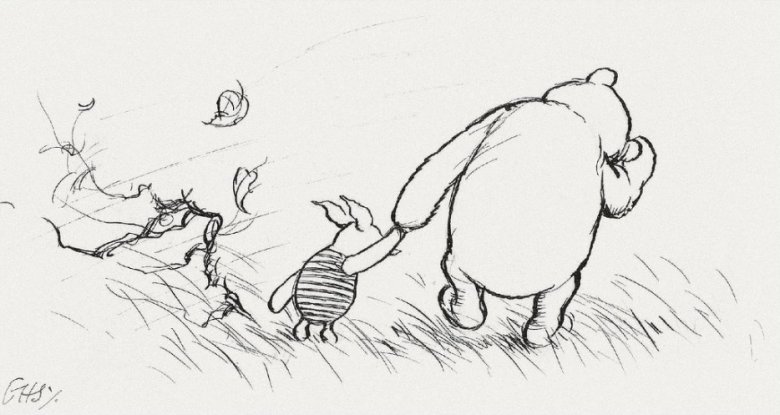 Forebyggende arbeidBarnehagen har definert 3 verdier med tilhørende væremåter som er gjeldende for alle relasjoner i barnehagen; trivsel, ivareta og ansvarligAlle avdelinger jobber målbevisst med sosial kompetanse. Dette gjøres blant annet gjennom bruk av pedagogiske verktøy. Det er en kontinuitet i dette arbeidet med faste samlinger og temaer Vektlegging av voksenrollen. De voksne i barnehagen har ansvar for å være observante og tilstedeværende voksne med evne til å bygge  gode relasjoner med barn. Barnehagen tar opp temaet psykososialt barnehagemiljø og mobbing på foreldremøter. Foreldrene informeres om barnehagens arbeid, og diskuterer hvilket ansvar som hviler på hjemmet Handlingsplanen revideres ved behov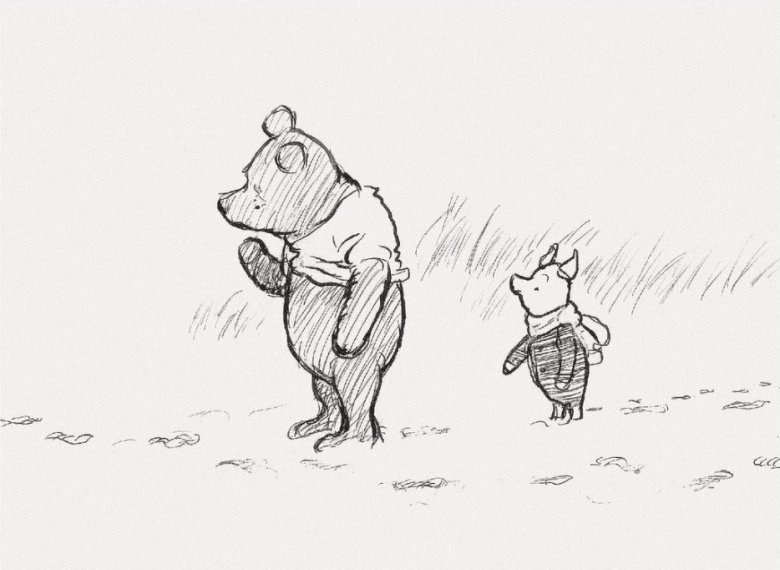 Kartlegging av det sosiale miljøetDet sosiale miljøet skal observeres årlig, se vedlagt observasjonsskjema. Kvalitetskriteriene er hentet fra Ecers, dette betyr at vi vurderer kvaliteten på relasjon samtidig som det sosiale miljøet blir kartlagtDet kan benyttes barnesamtalerDet sosiale miljøet skal jevnlig, og minst 2 ganger pr år, diskuteres på avdelingsmøterSjekklistene skal være utgangspunkt for diskusjon på avdelingsmøterHVA KJENNETEGNER MISTRIVSEL?Gjentar over tid at de ikke vil i barnehagenOpplever gjentagende krenkelserManglende aldersadekvat sosial kompetanse, lekferdigheter og språklige ferdigheter- som kan ha innvirkning på mestring av sosialt samspill og lekFå eller ingen opplevelse av vennskapVanskelig livssituasjonManglende følelse av trygghet og tilhørighetDEFINISJON MOBBINGMobbing er når en person eller en gruppe gjentatte ganger og over tid plager og trakasserer et offer. Mobbing handler om makt og avmakt, og det er et skjevt maktforhold mellom dem som mobber og dem som blir mobbet. Mobbing kan arte seg både tydelig og direkte, som:I fysiske former; slag, spark, dytting, spytting etcVerbalt; terge, latterliggjøre, ydmyke, såreØdeleggende handlingerSkremme, forfølge, etterlate, overseMobbing kan arte seg indirekte, som:Sosial ekskludering og utestenging fra gruppenTvangStadig avvisning i lek med gester, kroppsspråk, hviskingOmdefinering av regler i lekÅ skape syndebukkerHva gjør vi dersom mistrivsel eller mobbing avdekkes?Foreldrene kalles inn til samtale, dette gjelder både foreldrene til den som utsettes for mobbing, og til den som mobber. Samtalene finner sted separatPedagogisk leder legger frem hva som er observert. Taushetsplikten må ivaretas, andre barn navngis ikke uten samtykke.Barnets trivsel bør være samtaleemne, hvordan barnet trives i barnehagen og hva barnet gir uttrykk for hjemme. Foreldre og barns opplevelse må møtes med respekt. Forsikre foreldrene om at barnehagen tar saken alvorlig. Fortell om hvilke tiltak som igangsettes.Lag en tiltaksplan og kall inn til ny samtale når tiltakene er prøvd over en periode på 14 dager. Vurder oppfølging av tiltak og evt. nye tiltak. Tiltaksplanen underskrives av foreldre, pedagogisk leder og fagleder/styrer. Tiltak som kan benyttes ovenfor barn som opplever mistrivsel eller mobbing:Lære barnet ferdigheter i det sosiale samspillet;I spontane lekesituasjoner; voksen deltakelse m/ støtte og innspillI strukturerte lekegrupper; liten gruppe m/ barn som har positiv status i gruppa, skjermet lek, lekemateriell med fokus på turtaking/ felles avgjørelser etcTrygghetssirkelenSamarbeid med PP- tjenesten ved behovObservasjon av det sosiale miljøetBruke gruppeveiledning som metode for avdelingens personale med felles mål og tiltak videreBøker og litteraturForsterke positiv atferd i gruppenAnerkjennende dialogTydelige voksne som handler i nødvendige situasjoner og setter tydelige og forståelige grenser for hva som er akseptabel adferdSnakke med barna om konkrete episoder, hjelpe barna med å sette seg inn i andres situasjonDeling av barnegruppaSkjermingBryte innarbeidede mønstrePlan for tiltak ved bekymringTiltak som kan benyttes ovenfor barn som utfører mobbing:Lære barnet ferdigheter i det sosiale samspillet;Forsterke ønsket atferdVoksendeltakelse i lek og aktiviteterSette tydelige grenser for akseptabel oppførselTydelige avtaler med barnet om hvordan det skal oppføre seg. Benytte konsekvenser dersom avtalen brytesSamarbeid med PP- tjenestenBruke gruppeveiledning som metode for avdelingens personale med felles mål og tiltak videreBøker og litteraturJobbe med sosial kompetanse på avdelingenObservere det sosiale miljøet på avdelingenTydelige voksne som handler i nødvendige situasjoner og setter forståelige grenserSnakke med barna om konkrete episoder, hjelpe barna med å sette seg inn i andres situasjonRollespillVedlegg til planen:ObservasjonsskjemaBarnesamtaleskjemaSamtaleskjema tiltaksplan med foreldrenePlan for tiltak ved bekymringTILTAKSPLAN FOR GODT PSYKOSOSIALT MILJØ I BARNEHAGENSkjemaet skal ligge i barnets mappe (med kopi til foresatte)Møtedato:_________________ År:____________________Tilstede på møtet:___________________________________________________________Dato for neste oppfølgingsmøte:_________________________________________________			Underskrift ansatte		_______________________				_______________________Underskrift foreldre					Underskrift foreldreOBSERVASJONSSKJEMADato:			Navn:				Sted:				Når:BARNESAMTALESKJEMADato:			Navn voksen:				Initialer barn og alder:Hvordan har du det i barnehagen?Hva heter vennene dine?Er det noen andre du har lyst til å leke med?Får du være med på å bestemme i leken?Hvor liker du best å leke? (ute/ inne/hvilke steder/ med hvem etc)Hvordan er de andre barna mot deg?Hvordan er de voksne mot deg?Er det noe annet du har lyst til å fortelle om?Plan for tiltak ved bekymringa)hvilke problemer tiltakene skal løseb)hvilke tiltak barnehagen har planlagtc)når tiltakene skal gjennomføresd)hvem som skal gjennomføre tiltakenee)når tiltakene skal evalueres.SpørsmålAldriSjeldenOftestAlltid Personalet viser varme gjennom passende fysisk kontakt (eks. klapper barna på skuldrene, gjengjelder barnas klemmer)Personalet viser respekt for barna (eks. lytter oppmerksomt, har øyekontakt, behandler barna rettferdig, forskjellsbehandler ikke)Personalet viser omsorg for å hjelpe barn som er oppbrakte, såret eller sint.Personalet synes å trives ved å være sammen med barna.Personalet oppmuntrer utviklingen av gjensidig respekt mellom barn og voksne (eks. personalet venter til barna er ferdig med å stille spørsmål før de svarer, oppmuntrer barna til å lytte på en høflig måte når voksne snakker).Personalet er gode modeller for sosiale ferdigheter (eks. er snille med hverandre, lytter, empati, samarbeid). Personalet hjelper barna i å utvikle god sosial samhandling med jevnaldrende (eks. hjelper bana til å snakke om konflikter istedenfor å sloss, oppmuntrer sosialt isolerte barn til å finne venner, hjelper barna til å forstå andres følelser).Samhandlingen mellom jevnaldrende er vanligvis god (eks. de eldre barna samarbeider og deler ofte, barna leker vanligvis godt sammen uten slossing).Personalet legger til rette for muligheter for barna til å arbeide sammen for å løse en oppgave (eks. en gruppe barn samarbeider for å dekke et stort veggpapir med mange tegninger, lage en suppe med mange ingredienser). Hva saken gjelder:Tiltak videre:Ansvar:Hvem leker/ er sammen?Hvor leker/ er de?Hva leker/ gjør de? Hvordan vil du beskrive stemningen?Hvem bestemmer i leken?Hvem innehar de ulike rollene i leken?Får nye deltakere være med?Hvis nei, på hvilket grunnlag? Hvor er de voksne?Annet?Barnets navn:Barnets navn:Født:Oppsummering av pedagogisk analyse (se eksempel på ulike perspektiv i figuren under):Oppsummering av pedagogisk analyse (se eksempel på ulike perspektiv i figuren under):Oppsummering av pedagogisk analyse (se eksempel på ulike perspektiv i figuren under):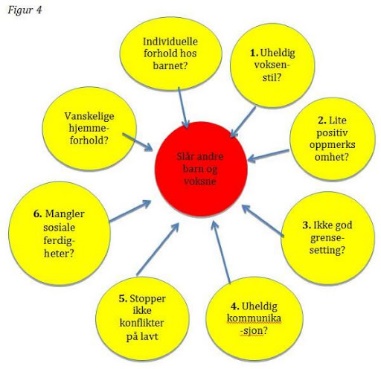 Hva sier barnet selv om sin barnehagedag?Hva sier barnet selv om sin barnehagedag?Hva sier barnet selv om sin barnehagedag?Oppsummering av kartlegginger som er gjort:Oppsummering av kartlegginger som er gjort:Oppsummering av kartlegginger som er gjort:Barnets sterke sider:Barnets sterke sider:Barnets sterke sider:Planen gjelder: (gjerne fokus på ett område, en aktuell utfordring eller manglende ferdighet)Planen gjelder: (gjerne fokus på ett område, en aktuell utfordring eller manglende ferdighet)Planen gjelder: (gjerne fokus på ett område, en aktuell utfordring eller manglende ferdighet)Hvor er barnet? Hva får barnet til?Hvor er barnet? Hva får barnet til?Hvor er barnet? Hva får barnet til?Alene: (Hele tiden – ikke bare av og til, etter å ha blitt i satt i gang, sammen med et annet barn osv.)Med litt støtte:(når aktiviteten/oppgaven blir forklart individuelt, etter at aktiviteten/oppgaven er forklart for alle osv.)Med litt støtte:(når aktiviteten/oppgaven blir forklart individuelt, etter at aktiviteten/oppgaven er forklart for alle osv.)Hva trenger barnet for å mestre?Hva trenger barnet for å mestre?Hva trenger barnet for å mestre?Hva er målet for tiltaksperioden?Hva er målet for tiltaksperioden?Hva er målet for tiltaksperioden?3-5 tiltak som kan prøves ut for å nå målet, i prioritert rekkefølge:3-5 tiltak som kan prøves ut for å nå målet, i prioritert rekkefølge:3-5 tiltak som kan prøves ut for å nå målet, i prioritert rekkefølge:Gjennomføring og evaluering av tiltak:Gjennomføring og evaluering av tiltak:Gjennomføring og evaluering av tiltak:Tiltak 1Startdato:Startdato:Beskrivelse:Beskrivelse:Beskrivelse:Evaluering:Evalueringsdato:Evalueringsdato:Beskrivelse av videreføring/justering av tiltak:Beskrivelse av videreføring/justering av tiltak:Beskrivelse av videreføring/justering av tiltak:Tiltak 2Startdato:Startdato:Beskrivelse:Beskrivelse:Beskrivelse:Evaluering:Evalueringsdato:Evalueringsdato:Beskrivelse av videreføring/justering av tiltak:Beskrivelse av videreføring/justering av tiltak:Beskrivelse av videreføring/justering av tiltak:Tiltak 3Startdato:Startdato:Beskrivelse:Beskrivelse:Beskrivelse:Evaluering:Evalueringsdato:Evalueringsdato:Beskrivelse av videreføring/justering av tiltak:Beskrivelse av videreføring/justering av tiltak:Beskrivelse av videreføring/justering av tiltak:Tiltak 4Startdato:Startdato:Beskrivelse:Beskrivelse:Beskrivelse:Evaluering:Evalueringsdato:Evalueringsdato:Beskrivelse av videreføring/justering av tiltak:Beskrivelse av videreføring/justering av tiltak:Beskrivelse av videreføring/justering av tiltak:Tiltak 5Startdato:Startdato:Beskrivelse:Beskrivelse:Beskrivelse:Evaluering:Evalueringsdato:Evalueringsdato:Beskrivelse av videreføring/justering av tiltak:Beskrivelse av videreføring/justering av tiltak:Beskrivelse av videreføring/justering av tiltak: